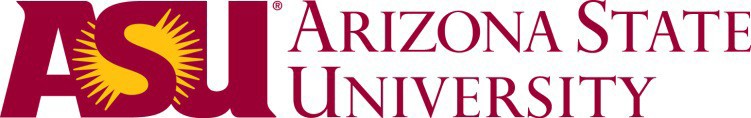 Type of Expense:Financial ServicesBusiness Meals and Related Expenses FormList of Attendees (Attach additional sheet if necessary):If a large group is present at an event and an attendee list is not available, state the approximate count of attendees and ASU department or affiliation.No reimbursement for alcoholic purchases is allowed on university accounts. For reimbursements over $40 per person, attach itemized receipts to the online payment voucher (PV).Required Certification – I certify that no reimbursement for alcoholic purchases is being sought.RequiredApprovalsRevised10-23-2014Off-Campus:Select one -Select one -CateringCateringUniversityUniversityAramark/Aramark/Aramark/Aramark/Aramark/Aramark/Aramark/Paid with personal funds orcharged to personal credit card. ORPaid by ASU purchasing card or direct vendor payment. No reimbursement is requested.Paid with personal funds orcharged to personal credit card. ORPaid by ASU purchasing card or direct vendor payment. No reimbursement is requested.Services Vendor Code: FOODSERVPh: 5-6508Fax: 5-7137Services Vendor Code: FOODSERVPh: 5-6508Fax: 5-7137ClubVendor Code:UNIVCLUBPh: 5-0700Fax: 5-0440ClubVendor Code:UNIVCLUBPh: 5-0700Fax: 5-0440ASU WestVendor Code:ASUWFOODSPh: 3-3663Fax: 3-7777ASU WestVendor Code:ASUWFOODSPh: 3-3663Fax: 3-7777ASU WestVendor Code:ASUWFOODSPh: 3-3663Fax: 3-7777ASUPolytechnic Vendor Code: FOODEASTPh: 7-1440ASUPolytechnic Vendor Code: FOODEASTPh: 7-1440ASU DTCVendor Code: DTCFOODPh: 602-496-7607Fax: 602-496-6760ASU DTCVendor Code: DTCFOODPh: 602-496-7607Fax: 602-496-6760Paid with personal funds orcharged to personal credit card. ORPaid by ASU purchasing card or direct vendor payment. No reimbursement is requested.Paid with personal funds orcharged to personal credit card. ORPaid by ASU purchasing card or direct vendor payment. No reimbursement is requested.Reservation #:Reservation #:Member Name:Member Name:ASU WestVendor Code:ASUWFOODSPh: 3-3663Fax: 3-7777ASU WestVendor Code:ASUWFOODSPh: 3-3663Fax: 3-7777ASU WestVendor Code:ASUWFOODSPh: 3-3663Fax: 3-7777Fax: 7-1442Fax: 7-1442ASU DTCVendor Code: DTCFOODPh: 602-496-7607Fax: 602-496-6760ASU DTCVendor Code: DTCFOODPh: 602-496-7607Fax: 602-496-6760Paid with personal funds orcharged to personal credit card. ORPaid by ASU purchasing card or direct vendor payment. No reimbursement is requested.Paid with personal funds orcharged to personal credit card. ORPaid by ASU purchasing card or direct vendor payment. No reimbursement is requested.Reservation #:Reservation #:Member #:Member #:ASU WestVendor Code:ASUWFOODSPh: 3-3663Fax: 3-7777ASU WestVendor Code:ASUWFOODSPh: 3-3663Fax: 3-7777ASU WestVendor Code:ASUWFOODSPh: 3-3663Fax: 3-7777Fax: 7-1442Fax: 7-1442ASU DTCVendor Code: DTCFOODPh: 602-496-7607Fax: 602-496-6760ASU DTCVendor Code: DTCFOODPh: 602-496-7607Fax: 602-496-6760Location of Event:Location of Event:Event Date:Business (Public) Purpose (Please explain the public purpose. If only ASU-employed personnel are present at the meal, clearly justify why this expenditure is appropriate. Attach an agenda/program when available):Business (Public) Purpose (Please explain the public purpose. If only ASU-employed personnel are present at the meal, clearly justify why this expenditure is appropriate. Attach an agenda/program when available):Business (Public) Purpose (Please explain the public purpose. If only ASU-employed personnel are present at the meal, clearly justify why this expenditure is appropriate. Attach an agenda/program when available):Account:PO # (if applicable):Total Amount:ASU Faculty, Staff or StudentsASU Faculty, Staff or StudentsASU Faculty, Staff or StudentsNameDepartmentTitle1.2.3.4.5.Other AttendeesOther AttendeesOther AttendeesNameAffiliationTitle1.2.3.4.5.Requester’s NamePhone No.SignatureDateDirect Inquiries To:SignatureDateAuthorized Account Signer Name (Print)SignatureDateDean or Director (If Required) Name (Print)SignatureDateOther (If Required) Name (Print)SignatureDate